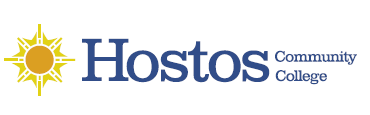 Senate Grants CommitteeSenate Grants CommitteeThursday, February 4, 20211:00 pm – 2 pm, Online; ZoomAgendaCall to orderVote to accept AgendaVote on minutes from 12/10/20 meetingWelcome/Future Direction of Grants/Grants Working Groupsa. Provost Charles I. Drago, DH.Ed R.T (R,CT)Research Day SP21 Planninga. Grants Office (Kelba Sosa, MPA, Director; Amanda Howard MPA, Associate Director; Isabel Diaz, OGRA Administrator)b. Carlos Guevara, Director, EdTech
Open forum, plans and closing remarksNext meeting date selection